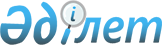 "Ақпарат саласындағы мемлекеттік көрсетілетін қызметтердің регламенттерін бекіту туралы" Қазақстан Республикасы Инвестициялар және даму министрінің міндетін атқарушының 2015 жылғы 28 мамырдағы № 655 бұйрығына өзгерістер енгізу туралы
					
			Күшін жойған
			
			
		
					Қазақстан Республикасы Ақпарат және қоғамдық даму министрінің 2019 жылғы 17 сәуірдегі № 67 бұйрығы. Қазақстан Республикасының Әділет министрлігінде 2019 жылғы 19 сәуірде № 18563 болып тіркелді. Күші жойылды - Қазақстан Республикасы Ақпарат және қоғамдық даму министрінің 2020 жылғы 2 сәуірдегі № 101 бұйрығымен
      Ескерту. Күші жойылды – ҚР Ақпарат және қоғамдық даму министрінің 02.04.2020 № 101 (алғаш ресми жарияланған күнінен кейін күнтізбелік он күн өткен соң қолданысқа енгізіледі) бұйрығымен.
      БҰЙЫРАМЫН: 
      1. "Ақпарат саласындағы мемлекеттік көрсетілетін қызметтердің регламенттерін бекіту туралы" Қазақстан Республикасы Инвестициялар және даму министрінің міндетін атқарушының 2015 жылғы 28 мамырдағы № 655 бұйрығына (Нормативтік құқықтық актілерді мемлекеттік тіркеу тізілімінде № 11580 болып тіркелген, 2015 жылғы 22 шілдеде "Әділет" ақпараттық-құқықтық жүйесінде жарияланған) мынадай өзгерістер енгізілсін:
      көрсетілген бұйрықпен бекітілген "Отандық теле-, радиоарнаны есепке қою, қайта есепке қою, куәліктің телнұсқасын беру" мемлекеттік көрсетілетін қызмет регламентінде:
      1-тараудың тақырыбы мынадай редакцияда жазылсын:
      "1-тарау. Жалпы ережелер".
      1-тармақ мынадай редакцияда жазылсын:
      "1. "Отандық теле-, радиоарнаны есепке қою, қайта есепке қою, куәлігінің телнұсқасын беру" мемлекеттік көрсетілетін қызметті (бұдан әрі – мемлекеттік көрсетілетін қызмет) нормативтік құқықтық актілерді мемлекеттік тіркеу тізілімінде № 11301 болып тіркелген, Қазақстан Республикасы Инвестициялар және даму министрінің 2015 жылғы 28 сәуірдегі № 505-бұйрығымен бекітілген "Отандық теле-, радиоарнаны есепке қою, қайта есепке қою, куәлігінің телнұсқасын беру" мемлекеттік көрсетілетін қызметтің стандарты (бұдан әрі – стандарт) негізінде Қазақстан Республикасы Ақпарат және қоғамдық даму министрлігінің Ақпарат комитеті (бұдан әрі – көрсетілетін қызметті беруші) көрсетеді.";
      2-тараудың тақырыбы мынадай редакцияда жазылсын:
      "2-тарау. Мемлекеттік қызметті көрсету процесіңде көрсетілетін қызметті берушінің құрылымдық бөлімшелерінің (қызметкерлерінің) іс-қимыл тәртібінің сипаттамасы".
      3-тараудың тақырыбы мынадай редакцияда жазылсын:
      "3-тарау. Мемлекеттік қызметті көрсету процесінде көрсетілетін қызметті берушінің құрылымдық бөлімшелерінің (қызметкерлерінің) іс-қимыл тәртібінің сипаттамасы";
      4-тараудың тақырыбы мынадай редакцияда жазылсын:
      "4-тарау. Мемлекеттік корпорациямен және (немесе) өзге де көрсетілетін қызметті берушілермен өзара іс-қимыл тәртібінің, сондай-ақ мемлекеттік қызметті көрсету процесінде ақпараттық жүйелерді пайдалану тәртібінің сипаттамасы";
      көрсетілген бұйрықпен бекітілген "Теле-, радиоарналарды тарату жөніндегі қызметпен айналысу үшін лицензия беру" мемлекеттік көрсетілетін қызметтің регламентінде:
      тақырыбы мынадай редакцияда жазылсын:
      "Теле,-радиоарналарды тарату жөніндегі қызметпен айналысу үшін лицензия беру" мемлекеттік қызмет регламенті"
      1-тараудың тақырыбы мынадай редакцияда жазылсын:
      "1-тарау. Жалпы ережелер".
      1-тармақ мынадай редакцияда жазылсын:
      "1. "Теле-, радиоарналарды тарату жөніндегі қызметпен айналысу үшін лицензия беру" мемлекеттік көрсетілетін қызметті (бұдан әрі – мемлекеттік көрсетілетін қызмет) Қазақстан Республикасы Инвестициялар және даму министрінің 2015 жылғы 28 сәуірдегі № 505 бұйрығымен бекітілген, Нормативтік құқықтық актілер мемлекеттік тіркеу тізілімінде № 11301 болып тіркелген "Теле-, радиоарналарды тарату жөніндегі қызметпен айналысу үшін лицензия беру" мемлекеттік көрсетілетін қызметтің стандарты (бұдан әрі – стандарт) негізінде Қазақстан Республикасы Ақпарат және қоғамдық даму министрлігінің Ақпарат комитеті (бұдан әрі – көрсетілетін қызметті беруші) көрсетеді.";
      2-тараудың тақырыбы мынадай редакцияда жазылсын:
      "2-тарау. Мемлекеттік қызметті көрсету процесінде көрсетілетін қызметті берушінің құрылымдық бөлімшелерінің (қызметкерлерінің) іс-қимыл тәртібінің сипаттамасы";
      5-тармақтың 4) тармақшасы мынадай редакцияда жазылсын:
      "4) жауапты орындаушының өтінішті қарауы. Құжаттардың ресімделуінің дұрыстығы мен құжаттардың толықтығына құжаттар пакетін талдау жұмысын жүргізу, он жұмыс күні ішінде мемлекеттік қызмет көрсету шешімін немесе бір жұмыс күні ішінде мемлекеттік қызметті көрсетуден бас тарту туралы дәлелді жауапты рәсімдеу үшін құжаттарды дайындау;";
      3-тараудың тақырыбы мынадай редакцияда жазылсын:
      "3-тарау. Мемлекеттік қызметті көрсету процесінде көрсетілетін қызметті берушінің құрылымдық бөлімшелерінің (қызметкерлерінің) өзара іс-қимыл тәртібінің сипаттамасы";
      8-тармақтың 4-тармақшасы мынадай редакцияда жазылсын:
      "4) жауапты орындаушының өтінішті қарауы. Құжаттардың ресімделуінің дұрыстығы мен құжаттардың толықтығына құжаттар пакетін талдау жұмысын жүргізу, он жұмыс күні ішінде мемлекеттік қызмет көрсету шешімін немесе бір жұмыс күні ішінде мемлекеттік қызметті көрсетуден бас тарту туралы дәлелді жауапты рәсімдеу үшін құжаттарды дайындау;";
      4-тараудың тақырыбы мынадай редакцияда жазылсын:
      "4-тарау. Мемлекеттік корпорациямен және (немесе) өзге де көрсетілетін қызметті берушілермен өзара іс-қимыл тәртібінің, сондай-ақ мемлекеттік қызметті көрсету процесінде ақпараттық жүйелерді пайдалану тәртібінің сипаттамасы";
      "Теле,-радиоарналарды тарату жөніндегі қызметпен айналысу үшін лицензия беру" мемлекеттік қызмет регламентіне 1- қосымшада:
      жоғарғы оң жақ бұрышы мынадай редакцияда жазылсын:
      "Теле,-радиоарналарды тарату жөніндегі қызметпен айналысу үшін лицензия беру" мемлекеттік қызмет регламентіне 2- қосымша осы бұйрыққа қосымшаға сәйкес редакцияда жазылсын:
      Көрсетілген бұйрықпен бекітілген "Қазақстан Республикасының аумағында таратылатын шетелдік теле-, радиоарнаны есепке қою, қайта есепке қою, куәлігінің телнұсқасын беру" мемлекеттік көрсетілетін қызмет регламентінде:
      1-тараудың тақырыбы мынадай редакцияда жазылсын:
      "1-тарау. Жалпы ережелер".
      1-тармақ мынадай редакцияда жазылсын:
      "1. "Қазақстан Республикасының аумағында таратылатын шетелдік теле-, радиоарнаны есепке қою, қайта есепке қою, куәлігінің телнұсқасын беру" мемлекеттік көрсетілетін қызметті (бұдан әрі – мемлекеттік көрсетілетін қызмет) Қазақстан Республикасы Инвестициялар және даму министрінің 2015 жылғы 28 сәуірдегі № 505 бұйрығымен бекітілген, Нормативтік құқықтық актілерді мемлекеттік тіркеу тізілімінде № 11301 болып тіркелген "Қазақстан Республикасының аумағында таратылатын шетелдік теле-, радиоарнаны есепке қою, қайта есепке қою, куәлігінің телнұсқасын беру" мемлекеттік көрсетілетін қызметтің стандарты (бұдан әрі – стандарт) негізінде Қазақстан Республикасы Ақпарат және қоғамдық даму министрлігінің Ақпарат комитеті (бұдан әрі – көрсетілетін қызметті беруші) көрсетеді.";
      2-тараудың тақырыбы мынадай редакцияда жазылсын:
      "2-тарау. Мемлекеттік қызметті көрсету процесінде көрсетілетін қызметті берушінің құрылымдық бөлімшелерінің (қызметкерлерінің) іс-қимыл тәртібінің сипаттамасы";
      3-тараудың тақырыбы мынадай редакцияда жазылсын:
      "3-тарау. Мемлекеттік қызметті көрсету процесінде көрсетілетін қызметті берушінің құрылымдық бөлімшелерінің (қызметкерлерінің) өзара іс-қимыл тәртібінің сипаттамасы";
      4-тараудың тақырыбы мынадай редакцияда жазылсын:
      "4-тарау. Өзге қөрсетелетін қызметті берушілермен өзара іс-қимыл тәртібінің, сондай-ақ мемлекеттік қызметті көрсету процесінде ақпараттық жүйелерді пайдалану тәртібінің сипаттамасы";
      көрсетілген бұйрықпен бекітілген "Мерзімді баспасөз басылымын, ақпараттық агенттіктерді және желілік басылымдарды есепке қою немесе қайта есепке қою" мемлекеттік көрсетілетін қызметтің регламентінде:
      1-тараудың тақырыбы мынадай редакцияда жазылсын:
      "1-тарау. Жалпы ережелер".
      1-тармақ мынадай редакцияда жазылсын:
      "1. "Мерзімді баспа басылымдарын, ақпараттық агенттіктерді және желілік басылымдарды есепке қою немесе қайта есепке қою" мемлекеттік көрсетілетін қызметті (бұдан әрі – мемлекеттік көрсетілетін қызмет) Қазақстан Республикасы Инвестициялар және даму министрінің 2015 жылғы 28 сәуірдегі № 505 бұйрығымен бекітілген, Нормативтік құқықтық актілерді мемлекеттік тіркеу тізілімінде № 11301 болып тіркелген "Мерзімді баспасөз басылымын, ақпараттық агенттіктерді және желілік басылымдарды есепке қою немесе қайта есепке қою" мемлекеттік көрсетілетін қызмет стандарты (бұдан әрі – стандарт) негізінде Қазақстан Республикасы Ақпарат және қоғамдық даму министрлігінің Ақпарат комитеті (бұдан әрі – көрсетілетін қызметті беруші) көрсетеді.";
      2-тараудың тақырыбы мынадай редакцияда жазылсын:
      "2-тарау. Мемлекеттік қызмет процесінде көрсетілетін қызметті берушінің құрылымдық бөлімшелерінің (қызметкерлерінің) іс-қимыл тәртібінің сипаттамасы";
      3-тараудың тақырыбы мынадай редакцияда жазылсын:
      "3-тарау. Мемлекеттік қызметті көрсету процесінде көрсетілетін қызметті берушінің құрылымдық бөлімшелерінің (қызметкерлерінің) өзара іс-қимыл тәртібінің сипаттамасы";
      көрсетілген бұйрықпен бекітілген "Қазақстан Республикасының аумағында таратылатын шетелдік мерзімді баспасөз басылымдарын есепке қою, қайта есепке қою" мемлекеттік көрсетілетін қызметтің регламентінде";
      1-тармақ мынадай редакцияда жазылсын:
      "1. Қазақстан Республикасының аумағында таратылатын шетелдік мерзімді баспасөз басылымдарын есепке қою, қайта есепке қою" мемлекеттік көрсетілетін қызметті (бұдан әрі – Мемлекеттік көрсетілетін қызмет), Қазақстан Республикасы Инвестициялар және даму министрінің 2015 жылғы 28 сәуірдегі № 505 бұйрығымен бекітілген, Нормативтік құқықтық актілерді мемлекеттік тіркеу тізілімінде № 11301 болып тіркелген "Қазақстан Республикасының аумағында таратылатын шетелдік мерзімді баспасөз басылымдарын есепке қою, қайта есепке қою" мемлекеттік көрсетілетін қызметтің стандарты (бұдан әрі – стандарт) негізінде Қазақстан Республикасы Ақпарат және қоғамдық даму министрлігінің Ақпарат комитеті (бұдан әрі – көрсетілетін қызметті беруші) көрсетеді.".
      2. Қазақстан Республикасы Ақпарат және қоғамдық даму министрлігінің Ақпарат комитеті заңнамада белгіленген тәртіппен:
      1) осы бұйрықты Қазақстан Республикасы Әділет министрлігінде мемлекеттік тіркеуді;
      2) осы бұйрық мемлекеттік тіркелген күннен бастап күнтізбелік он күн ішінде оның қазақ және орыс тілдеріндегі көшірмелерін, баспа және электрондық түрде ресми жариялау және Қазақстан Республикасының нормативтік құқықтық актілерінің эталонды бақылау банкіне енгізу үшін "Республикалық құқықтық ақпарат орталығы" шаруашылық жүргізу құқығындағы республикалық мемлекеттік кәсіпорнына жіберуді;
      3) осы бұйрықты Қазақстан Республикасы Ақпарат және қоғамдық даму министрлігінің интернет-ресурсында орналастыруды;
      4) осы бұйрық мемлекеттік тіркелген күннен бастап күнтізбелік он күн ішінде Қазақстан Республикасы Ақпарат және қоғамдық даму министрлігінің Заң департаментіне осы тармақтың 1), 2), және 3) тармақшаларында көзделген іс-шаралардың орындалуы туралы мәліметтер ұсынуды қамтамасыз етсін.
      3. Осы бұйрықтың орындалуын бақылау жетекшілік ететін Қазақстан Республикасының Ақпарат және қоғамдық даму вице-министріне жүктелсін.
      4. Осы бұйрық алғашқы ресми жарияланған күнінен кейін күнтізбелік он күн өткен соң қолданысқа енгізіледі. Мемлекеттік қызметті көрсету бизнес – үдерісінің анықтамасы
      "Теле-, радиоарналарды тарату жөніндегі қызметпен айналысу үшін лицензия беру"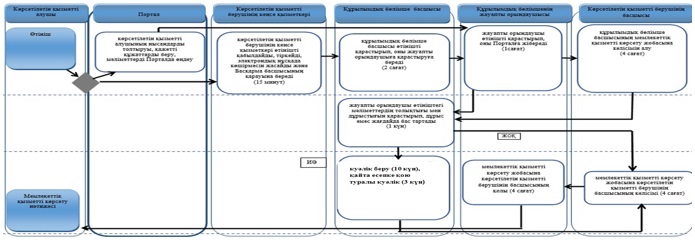  Шартты белгілер: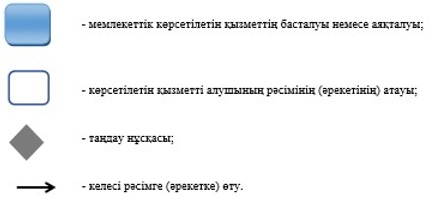 
					© 2012. Қазақстан Республикасы Әділет министрлігінің «Қазақстан Республикасының Заңнама және құқықтық ақпарат институты» ШЖҚ РМК
				"Теле-, радиоарналарды тарату 
жөніндегі қызметпен айналысу 
үшін лицензия беру" 
мемлекеттік қызмет 
регламентіне
1-қосымша"Қазақстан Республикасы
Ақпарат және қоғамдық
даму министрінің
2019 жылғы 17 сәуірдегі
№ 67 бұйрығына
қосымша"Теле-, радиоарналарды тарату 
жөніндегі қызметпен айналысу 
үшін лицензия беру" 
мемлекеттік көрсетілетін қызмет 
регламентіне
2-қосымша